UNIVERSIDAD VERACRUZANA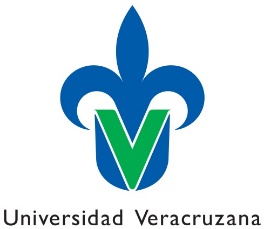 DIRECCION GENERAL DE ADMINISTRACION ESCOLARSOLICITUD DE INSCRIPCION DE CREDITOSPERIODO ESCOLAR FEBRERO-JULIO 2022 (202251)XALAPA, VER., A  _____   DE _____________ DE 2022_____________________				_____________________________________FIRMA DEL ALUMNO					FIRMA DEL SECRETARIO ACADÉMICODATOS DEL ALUMNODATOS DEL ALUMNODATOS DEL ALUMNODATOS DEL ALUMNODATOS DEL ALUMNODATOS DEL ALUMNODATOS DEL ALUMNODATOS DEL ALUMNODATOS DEL ALUMNODATOS DEL ALUMNODATOS DEL ALUMNODATOS DEL ALUMNODATOS DEL ALUMNODATOS DEL ALUMNODATOS DEL ALUMNODATOS DEL ALUMNODATOS DEL ALUMNODATOS DEL ALUMNODATOS DEL ALUMNODATOS DEL ALUMNODATOS DEL ALUMNODATOS DEL ALUMNOPRIMER APELLIDO        SEGUNDO APELLIDO       NOMBRE(S)PRIMER APELLIDO        SEGUNDO APELLIDO       NOMBRE(S)PRIMER APELLIDO        SEGUNDO APELLIDO       NOMBRE(S)PRIMER APELLIDO        SEGUNDO APELLIDO       NOMBRE(S)PRIMER APELLIDO        SEGUNDO APELLIDO       NOMBRE(S)PRIMER APELLIDO        SEGUNDO APELLIDO       NOMBRE(S)PRIMER APELLIDO        SEGUNDO APELLIDO       NOMBRE(S)PRIMER APELLIDO        SEGUNDO APELLIDO       NOMBRE(S)PRIMER APELLIDO        SEGUNDO APELLIDO       NOMBRE(S)PRIMER APELLIDO        SEGUNDO APELLIDO       NOMBRE(S)PRIMER APELLIDO        SEGUNDO APELLIDO       NOMBRE(S)PRIMER APELLIDO        SEGUNDO APELLIDO       NOMBRE(S)PRIMER APELLIDO        SEGUNDO APELLIDO       NOMBRE(S)PRIMER APELLIDO        SEGUNDO APELLIDO       NOMBRE(S)PRIMER APELLIDO        SEGUNDO APELLIDO       NOMBRE(S)PRIMER APELLIDO        SEGUNDO APELLIDO       NOMBRE(S)PRIMER APELLIDO        SEGUNDO APELLIDO       NOMBRE(S)PRIMER APELLIDO        SEGUNDO APELLIDO       NOMBRE(S)ID MATRICULAID MATRICULAID MATRICULAID MATRICULADOMICILIO ACTUALDOMICILIO ACTUALDOMICILIO ACTUALDOMICILIO ACTUALDOMICILIO ACTUALDOMICILIO ACTUALEN CASO DE EMERGENCIA AVISAR AEN CASO DE EMERGENCIA AVISAR AEN CASO DE EMERGENCIA AVISAR AEN CASO DE EMERGENCIA AVISAR AEN CASO DE EMERGENCIA AVISAR AEN CASO DE EMERGENCIA AVISAR AEN CASO DE EMERGENCIA AVISAR AEN CASO DE EMERGENCIA AVISAR AEN CASO DE EMERGENCIA AVISAR AEN CASO DE EMERGENCIA AVISAR AEN CASO DE EMERGENCIA AVISAR AEN CASO DE EMERGENCIA AVISAR ASERV. MEDICO SERV. MEDICO SERV. MEDICO SERV. MEDICO DATOS ACADÉMICOSDATOS ACADÉMICOSDATOS ACADÉMICOSDATOS ACADÉMICOSDATOS ACADÉMICOSDATOS ACADÉMICOSDATOS ACADÉMICOSDATOS ACADÉMICOSDATOS ACADÉMICOSDATOS ACADÉMICOSDATOS ACADÉMICOSDATOS ACADÉMICOSDATOS ACADÉMICOSDATOS ACADÉMICOSDATOS ACADÉMICOSDATOS ACADÉMICOSDATOS ACADÉMICOSDATOS ACADÉMICOSDATOS ACADÉMICOSDATOS ACADÉMICOSDATOS ACADÉMICOSDATOS ACADÉMICOSCARRERACARRERACARRERACARRERACARRERACARRERACARRERACARRERACAMPUSCAMPUSCAMPUSCAMPUSCAMPUSCAMPUSCAMPUSCAMPUSCAMPUSPERIODOPERIODOPERIODOPERIODOPERIODOINGENIERO AGRÓNOMOINGENIERO AGRÓNOMOINGENIERO AGRÓNOMOINGENIERO AGRÓNOMOINGENIERO AGRÓNOMOINGENIERO AGRÓNOMOINGENIERO AGRÓNOMOINGENIERO AGRÓNOMOXALAPAXALAPAXALAPAXALAPAXALAPAXALAPAXALAPAXALAPAXALAPAFebrero-Julio 2022202251Febrero-Julio 2022202251Febrero-Julio 2022202251Febrero-Julio 2022202251Febrero-Julio 2022202251INSCRIPCION A EXPERIENCIAS EDUCATIVASINSCRIPCION A EXPERIENCIAS EDUCATIVASINSCRIPCION A EXPERIENCIAS EDUCATIVASINSCRIPCION A EXPERIENCIAS EDUCATIVASINSCRIPCION A EXPERIENCIAS EDUCATIVASINSCRIPCION A EXPERIENCIAS EDUCATIVASINSCRIPCION A EXPERIENCIAS EDUCATIVASINSCRIPCION A EXPERIENCIAS EDUCATIVASINSCRIPCION A EXPERIENCIAS EDUCATIVASINSCRIPCION A EXPERIENCIAS EDUCATIVASINSCRIPCION A EXPERIENCIAS EDUCATIVASINSCRIPCION A EXPERIENCIAS EDUCATIVASINSCRIPCION A EXPERIENCIAS EDUCATIVASINSCRIPCION A EXPERIENCIAS EDUCATIVASINSCRIPCION A EXPERIENCIAS EDUCATIVASINSCRIPCION A EXPERIENCIAS EDUCATIVASINSCRIPCION A EXPERIENCIAS EDUCATIVASINSCRIPCION A EXPERIENCIAS EDUCATIVASINSCRIPCION A EXPERIENCIAS EDUCATIVASINSCRIPCION A EXPERIENCIAS EDUCATIVASINSCRIPCION A EXPERIENCIAS EDUCATIVASINSCRIPCION A EXPERIENCIAS EDUCATIVASNRCEXPERIENCIA EDUCATIVAEXPERIENCIA EDUCATIVAEXPERIENCIA EDUCATIVAEXPERIENCIA EDUCATIVAEXPERIENCIA EDUCATIVAEXPERIENCIA EDUCATIVAEXPERIENCIA EDUCATIVAEXPERIENCIA EDUCATIVAEXPERIENCIA EDUCATIVAEXPERIENCIA EDUCATIVASECCIONSECCIONSECCIONSECCIONCREDITOSINSCRIPCION INSCRIPCION INSCRIPCION INSCRIPCION  Marcar con X la EE que sea del área ELECTIVA Marcar con X la EE que sea del área ELECTIVANRCEXPERIENCIA EDUCATIVAEXPERIENCIA EDUCATIVAEXPERIENCIA EDUCATIVAEXPERIENCIA EDUCATIVAEXPERIENCIA EDUCATIVAEXPERIENCIA EDUCATIVAEXPERIENCIA EDUCATIVAEXPERIENCIA EDUCATIVAEXPERIENCIA EDUCATIVAEXPERIENCIA EDUCATIVASECCIONSECCIONSECCIONSECCIONCREDITOS1°1°2°2° Marcar con X la EE que sea del área ELECTIVA Marcar con X la EE que sea del área ELECTIVATUTOR ACADÉMICO:TUTOR ACADÉMICO:TUTOR ACADÉMICO:TUTOR ACADÉMICO:TUTOR ACADÉMICO:TUTOR ACADÉMICO:TUTOR ACADÉMICO:TUTOR ACADÉMICO:TUTOR ACADÉMICO:TUTOR ACADÉMICO:TUTOR ACADÉMICO:TUTOR ACADÉMICO:TUTOR ACADÉMICO:TUTOR ACADÉMICO:TUTOR ACADÉMICO:TUTOR ACADÉMICO:TUTOR ACADÉMICO:TUTOR ACADÉMICO:TUTOR ACADÉMICO:TUTOR ACADÉMICO:TUTOR ACADÉMICO:TUTOR ACADÉMICO:TIPO DE INSCRIPCIONTIPO DE INSCRIPCIONTIPO DE INSCRIPCIONTIPO DE INSCRIPCIONTIPO DE INSCRIPCIONTIPO DE INSCRIPCIONTIPO DE INSCRIPCIONTIPO DE INSCRIPCIONTIPO DE INSCRIPCIONTIPO DE INSCRIPCIONTIPO DE INSCRIPCIONTIPO DE INSCRIPCIONTIPO DE INSCRIPCIONTIPO DE INSCRIPCIONTIPO DE INSCRIPCIONTIPO DE INSCRIPCIONTIPO DE INSCRIPCIONTIPO DE INSCRIPCIONTIPO DE INSCRIPCIONTIPO DE INSCRIPCIONTIPO DE INSCRIPCIONTIPO DE INSCRIPCIONREINGRESOREINGRESOxxTRASLADOTRASLADOTRASLADO--POR REVALIDACION O EQUIVALENCIA DE ESTUDIOSPOR REVALIDACION O EQUIVALENCIA DE ESTUDIOSPOR REVALIDACION O EQUIVALENCIA DE ESTUDIOSPOR REVALIDACION O EQUIVALENCIA DE ESTUDIOSPOR REVALIDACION O EQUIVALENCIA DE ESTUDIOSPOR REVALIDACION O EQUIVALENCIA DE ESTUDIOSPOR REVALIDACION O EQUIVALENCIA DE ESTUDIOSPOR REVALIDACION O EQUIVALENCIA DE ESTUDIOSPOR REVALIDACION O EQUIVALENCIA DE ESTUDIOS-REINGRESO DE BAJA TEMPORALREINGRESO DE BAJA TEMPORAL--REQUISITO PARA PASAR A CAJAREQUISITO PARA PASAR A CAJAREQUISITO PARA PASAR A CAJAREQUISITO PARA PASAR A CAJAREQUISITO PARA PASAR A CAJAREQUISITO PARA PASAR A CAJAREQUISITO PARA PASAR A CAJAREQUISITO PARA PASAR A CAJAREQUISITO PARA PASAR A CAJAREQUISITO PARA PASAR A CAJAREQUISITO PARA PASAR A CAJAREQUISITO PARA PASAR A CAJAREQUISITO PARA PASAR A CAJAREQUISITO PARA PASAR A CAJAREQUISITO PARA PASAR A CAJAREQUISITO PARA PASAR A CAJAREQUISITO PARA PASAR A CAJAREQUISITO PARA PASAR A CAJAREQUISITO PARA PASAR A CAJAREQUISITO PARA PASAR A CAJAREQUISITO PARA PASAR A CAJAREQUISITO PARA PASAR A CAJASELLO Y RUBRICA DE SOLICITUD PROCESADA EN VENTANILLASELLO Y RUBRICA DE SOLICITUD PROCESADA EN VENTANILLASELLO Y RUBRICA DE SOLICITUD PROCESADA EN VENTANILLASELLO Y RUBRICA DE SOLICITUD PROCESADA EN VENTANILLASELLO Y RUBRICA DE SOLICITUD PROCESADA EN VENTANILLASELLO Y RUBRICA DE SOLICITUD PROCESADA EN VENTANILLASELLO Y RUBRICA DE SOLICITUD PROCESADA EN VENTANILLASELLO Y RUBRICA DE SOLICITUD PROCESADA EN VENTANILLASELLO Y RUBRICA DE SOLICITUD PROCESADA EN VENTANILLASELLO Y RUBRICA DE SOLICITUD PROCESADA EN VENTANILLASELLO Y RUBRICA DE SOLICITUD PROCESADA EN VENTANILLASELLO Y RUBRICA DE SOLICITUD PROCESADA EN VENTANILLASELLO Y RUBRICA DE SOLICITUD PROCESADA EN VENTANILLACOBERTURA DEL ARANCELCOBERTURA DEL ARANCELCOBERTURA DEL ARANCELCOBERTURA DEL ARANCELCOBERTURA DEL ARANCELCOBERTURA DEL ARANCELCOBERTURA DEL ARANCELCOBERTURA DEL ARANCELCOBERTURA DEL ARANCELCOBERTURA DEL ARANCELCOBERTURA DEL ARANCELCOBERTURA DEL ARANCELCOBERTURA DEL ARANCELCOBERTURA DEL ARANCELCOBERTURA DEL ARANCELCOBERTURA DEL ARANCELCOBERTURA DEL ARANCELCOBERTURA DEL ARANCELCOBERTURA DEL ARANCELCOBERTURA DEL ARANCELCOBERTURA DEL ARANCELCOBERTURA DEL ARANCELPOR CONDONACIONPOR CONDONACIONPOR CONDONACIONEN EFECTIVOEN EFECTIVOEN EFECTIVOEN EFECTIVOEN EFECTIVOEN EFECTIVOEN EFECTIVODEBERA CUBRIR EL PAGO ARANCELARIO EL MISMO DIA DE REALIZAR LA INSCRIPCION A CURSOS O A MÁS TARDAR EL DIA SIGUIENTEDEBERA CUBRIR EL PAGO ARANCELARIO EL MISMO DIA DE REALIZAR LA INSCRIPCION A CURSOS O A MÁS TARDAR EL DIA SIGUIENTEDEBERA CUBRIR EL PAGO ARANCELARIO EL MISMO DIA DE REALIZAR LA INSCRIPCION A CURSOS O A MÁS TARDAR EL DIA SIGUIENTEDEBERA CUBRIR EL PAGO ARANCELARIO EL MISMO DIA DE REALIZAR LA INSCRIPCION A CURSOS O A MÁS TARDAR EL DIA SIGUIENTEDEBERA CUBRIR EL PAGO ARANCELARIO EL MISMO DIA DE REALIZAR LA INSCRIPCION A CURSOS O A MÁS TARDAR EL DIA SIGUIENTEDEBERA CUBRIR EL PAGO ARANCELARIO EL MISMO DIA DE REALIZAR LA INSCRIPCION A CURSOS O A MÁS TARDAR EL DIA SIGUIENTEDEBERA CUBRIR EL PAGO ARANCELARIO EL MISMO DIA DE REALIZAR LA INSCRIPCION A CURSOS O A MÁS TARDAR EL DIA SIGUIENTEDEBERA CUBRIR EL PAGO ARANCELARIO EL MISMO DIA DE REALIZAR LA INSCRIPCION A CURSOS O A MÁS TARDAR EL DIA SIGUIENTEAUTORIZACION DE CONDONACIONAUTORIZACION DE CONDONACIONAUTORIZACION DE CONDONACIONAUTORIZACION DE CONDONACIONAUTORIZACION DE CONDONACIONAUTORIZACION DE CONDONACIONAUTORIZACION DE CONDONACIONAUTORIZACION DE CONDONACIONAUTORIZACION DE CONDONACIONAUTORIZACION DE CONDONACIONOBSERVACIONESOBSERVACIONESOBSERVACIONESOBSERVACIONESOBSERVACIONESOBSERVACIONESOBSERVACIONESOBSERVACIONESOBSERVACIONESOBSERVACIONESOBSERVACIONESOBSERVACIONESEL CASO OMISO DE ESTA LEYENDA DEJARÁ SIN EFECTO EL TRÁMITE DE INSCRIPCIÓN ACADÉMICAEL CASO OMISO DE ESTA LEYENDA DEJARÁ SIN EFECTO EL TRÁMITE DE INSCRIPCIÓN ACADÉMICAEL CASO OMISO DE ESTA LEYENDA DEJARÁ SIN EFECTO EL TRÁMITE DE INSCRIPCIÓN ACADÉMICAEL CASO OMISO DE ESTA LEYENDA DEJARÁ SIN EFECTO EL TRÁMITE DE INSCRIPCIÓN ACADÉMICAEL CASO OMISO DE ESTA LEYENDA DEJARÁ SIN EFECTO EL TRÁMITE DE INSCRIPCIÓN ACADÉMICAEL CASO OMISO DE ESTA LEYENDA DEJARÁ SIN EFECTO EL TRÁMITE DE INSCRIPCIÓN ACADÉMICAEL CASO OMISO DE ESTA LEYENDA DEJARÁ SIN EFECTO EL TRÁMITE DE INSCRIPCIÓN ACADÉMICAEL CASO OMISO DE ESTA LEYENDA DEJARÁ SIN EFECTO EL TRÁMITE DE INSCRIPCIÓN ACADÉMICAEL CASO OMISO DE ESTA LEYENDA DEJARÁ SIN EFECTO EL TRÁMITE DE INSCRIPCIÓN ACADÉMICAEL CASO OMISO DE ESTA LEYENDA DEJARÁ SIN EFECTO EL TRÁMITE DE INSCRIPCIÓN ACADÉMICAEL CASO OMISO DE ESTA LEYENDA DEJARÁ SIN EFECTO EL TRÁMITE DE INSCRIPCIÓN ACADÉMICAEL CASO OMISO DE ESTA LEYENDA DEJARÁ SIN EFECTO EL TRÁMITE DE INSCRIPCIÓN ACADÉMICA